Health Information Technology Occupations 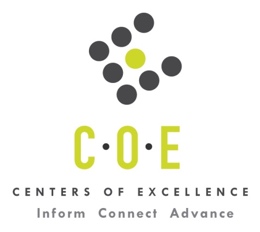 Labor Market Information ReportCity College of San FranciscoPrepared by the San Francisco Bay Center of Excellence for Labor Market ResearchJanuary 2019RecommendationBased on all available data, there appears to be a significant undersupply of Health Information Technology workers compared to the demand for this cluster of occupations in the Bay region and in the Mid-Peninsula sub-region (San Francisco and San Mateo Counties). The gap is about 2,030 students annually in the Bay region and 550 students annually in the Mid-Peninsula Sub-Region.This report also provides student outcomes data on employment and earnings for programs on TOP 1223.00 - Health Information Technology in the state and region. It is recommended that these data be reviewed to better understand how outcomes for students taking courses on this TOP code compare to potentially similar programs at colleges in the state and region, as well as to outcomes across all CTE programs at City College of San Francisco and in the region. IntroductionThis report profiles Health Information Technology Occupations in the 12 county Bay region and in the Mid-Peninsula sub-region for the review of an existing Health Information Technology Certificate program at City College of San Francisco. Occupational DemandTable 1. Employment Outlook for Health Information Technology Occupations in Bay RegionSource: EMSI 2018.4Bay Region includes Alameda, Contra Costa, Marin, Monterey, Napa, San Benito, San Francisco, San Mateo, Santa Clara, Santa Cruz, Solano and Sonoma CountiesTable 2. Employment Outlook for Health Information Technology Occupations in Mid-Peninsula Sub-RegionSource: EMSI 2018.4Mid-Peninsula Sub-Region includes San Francisco and San Mateo CountiesJob Postings in Bay Region and Mid-Peninsula Sub-RegionTable 3. Number of Job Postings by Occupation for latest 12 months (Jan 2018 - Dec 2018)Source: Burning GlassTable 4. Top Job Titles for Health Information Technology Occupations for latest 12 months (Jan 2018 - Dec 2018)Source: Burning GlassIndustry ConcentrationTable 5. Industries hiring Health Information Technology Workers in Bay RegionSource: EMSI 2018.4Table 6. Top Employers Posting Health Information Technology Occupations in Bay Region and Mid-Peninsula Sub-Region (Jan 2018 - Dec 2018)Source: Burning GlassEducational SupplyCity College of San Francisco is the only community college in the Bay Region and Mid-Peninsula sub-region issuing 55 awards annually on TOP 1223.00 - Health Information Technology. Table 7. Awards on TOP 1223.00 - Health Information Technology in the Bay RegionSource: IPEDS, Data Mart and LaunchboardNOTE: Headcount of students who took one or more courses is for 2016-17. The annual average for awards is 2014-17 unless there are only awards in 2016-17. The annual average for other postsecondary is for 2013-16.Gap AnalysisBased on the data included in this report, there is a large labor market gap in the Bay region with 2,085 annual openings for the Health Information Technology occupational cluster and 55 annual awards for an annual undersupply of 2,030 students. In the Mid-Peninsula Sub-Region, there is also a gap with 605 annual openings and 55 annual awards for an annual undersupply of 550 students.Student OutcomesTable 8. Four Employment Outcomes Metrics for Students Who Took Courses on TOP 1223.00 - Health Information TechnologySource: Launchboard Pipeline (version available on 1/15/19)Skills, Certifications and EducationTable 9. Top Skills for Health Information Technology Occupations in Bay Region (Jan 2018 - Dec 2018)Source: Burning GlassTable 10. Certifications for Health Information Technology Occupations in the Bay Region (Jan 2018 - Dec 2018)Note: 69% of records have been excluded because they do not include a certification. As a result, the chart below may not be representative of the full sample.Source: Burning GlassTable 11. Education Requirements for Health Information Technology Occupations in Bay Region Note: 41% of records have been excluded because they do not include a degree level. As a result, the chart below may not be representative of the full sample.Source: Burning GlassMethodologyOccupations for this report were identified by use of skills listed in O*Net descriptions and job descriptions in Burning Glass. Labor demand data is sourced from Economic Modeling Specialists International (EMSI) occupation data and Burning Glass job postings data. Educational supply and student outcomes data is retrieved from multiple sources, including CTE Launchboard and CCCCO Data Mart.SourcesO*Net OnlineLabor Insight/Jobs (Burning Glass) Economic Modeling Specialists International (EMSI)  CTE LaunchBoard www.calpassplus.org/Launchboard/ Statewide CTE Outcomes SurveyEmployment Development Department Unemployment Insurance DatasetLiving Insight Center for Community Economic DevelopmentChancellor’s Office MIS systemContactsFor more information, please contact:Doreen O’Donovan, Data Research Analyst, for Bay Area Community College Consortium (BACCC) and Centers of Excellence (CoE), doreen@baccc.net or (831) 479-6481John Carrese, Director, San Francisco Bay Center of Excellence for Labor Market Research, jcarrese@ccsf.edu or (415) 267-6544File Clerks (SOC 43-4071): File correspondence, cards, invoices, receipts, and other records in alphabetical or numerical order or according to the filing system used.  Locate and remove material from file when requested.Entry-Level Educational Requirement: High school diploma or equivalentTraining Requirement: Short-term on-the-job trainingPercentage of Community College Award Holders or Some Postsecondary Coursework: 44%Medical Records and Health Information Technicians (SOC 29-2071): Compile, process, and maintain medical records of hospital and clinic patients in a manner consistent with medical, administrative, ethical, legal, and regulatory requirements of the health care system.  Process, maintain, compile, and report patient information for health requirements and standards in a manner consistent with the healthcare industry’s numerical coding system.  Excludes “File Clerks” (43-4071).Entry-Level Educational Requirement: Postsecondary nondegree awardTraining Requirement: NonePercentage of Community College Award Holders or Some Postsecondary Coursework: 56%Medical and Health Services Managers (SOC 11-9111): Plan, direct, or coordinate medical  and health services in hospitals, clinics, managed care organizations, public health agencies, or similar organizations.Entry-Level Educational Requirement: Bachelor's degreeTraining Requirement: NonePercentage of Community College Award Holders or Some Postsecondary Coursework: 28%Information and Record Clerks, All Other (SOC 43-4199): All information and record clerks not listed separately.Entry-Level Educational Requirement: High school diploma or equivalentTraining Requirement: Short-term on-the-job trainingPercentage of Community College Award Holders or Some Postsecondary Coursework: 44%Occupation 2017 Jobs2022 Jobs5-Yr Change5-Yr % Change5-Yr Open-ingsAnnual Open-ings10% Hourly WageMedian Hourly WageFile Clerks3,4043,361(44) (1%)418412$10.75 $15.55 Medical Records and Health Information Technicians4,8385,276438 9%383295$15.84 $25.28 Medical and Health Services Managers9,63910,9451,306 14%1,032769$29.05 $60.33 Information and Record Clerks, All Other5,3745,683309 6%673609$13.20 $21.88 Total23,25625,2662,0109%2,5062,085$19.96 $37.60 Occupation 2017 Jobs2022 Jobs5-Yr Change5-Yr % Change5-Yr Open-ingsAnnual Open-ings10% Hourly WageMedian Hourly WageFile Clerks1,0851,0883 0%136132$10.83 $14.80 Medical Records and Health Information Technicians1,1241,262138 12%9769$16.49 $25.03 Medical and Health Services Managers2,3162,616301 13%245185$31.77 $68.45 Information and Record Clerks, All Other1,9322,052120 6%244219$11.70 $16.95 TOTAL6,4567,018562 9%722605$19.59 $36.47 OccupationBay RegionMid-PeninsulaMedical Records and Health Information Technicians13,1754,970Medical and Health Services Managers3,4171,144File Clerks594251Information and Record Clerks, All Other18Total17,2046,365Common TitleBayMid-PeninsulaCommon TitleBayMid-PeninsulaClinical Manager790414Senior Director13771Medical Director615217Health Manager12229Director516243Medical Billing Specialist11445Coordinator325132Medical Records Clerk10427File Clerk291129Clinic Manager10134Registered Nurse27484Clinical Director10132Director of Nursing23037Clinical Systems Analyst10013Clinical Supervisor21338Director of Rehabilitation10025Medical Biller20461Services Coordinator9638Laboratory Manager18160Medical Affairs Director8758Health Director17352Manager8125Associate Medical Director154106Director, Demand7949Assistant Manager15124Clinical Operations Manager7551Medical Coder14079Director, Services7537Industry – 6 Digit NAICS (No. American Industry Classification) CodesJobs in Industry (2017)Jobs in Industry (2022)% Change (2017-22)% in Industry (2017)General Medical and Surgical Hospitals (622110)3,0533,045 (2%)13.0%HMO Medical Centers (621491)1,8331,88136%8.0%Federal Government, Civilian, Excluding Postal Service (901199)1,6291,619 (1%)6.9%Offices of Physicians (except Mental Health Specialists) (621111)1,5051,5185%6.5%Hospitals (Local Government) (903622)1,4011,4209%6.1%Local Government, Excluding Education and Hospitals (903999)1,2301,2313%5.3%Colleges, Universities, and Professional Schools (611310)8368498%3.6%Corporate, Subsidiary, and Regional Managing Offices (551114)6636826%2.9%Nursing Care Facilities (Skilled Nursing Facilities) (623110)6316273%2.7%Colleges, Universities, and Professional Schools (State Government) (902612)5115258%2.2%Home Health Care Services (621610)44544816%1.9%Offices of Lawyers (541110)398393 (6%)1.7%Hospitals (State Government) (902622)37837723%1.6%Office Administrative Services (561110)382364 (4%)1.6%Temporary Help Services (561320)3203173%1.4%Freestanding Ambulatory Surgical and Emergency Centers (621493)28028443%1.2%Services for the Elderly and Persons with Disabilities (624120)26526216%1.1%Internet Publishing and Broadcasting and Web Search Portals (519130)24624724%1.1%Data Processing, Hosting, and Related Services (518210)23324130%1.0%Colleges, Universities, and Professional Schools (Local Government) (903612)249238 (12%)1.0%All Other Outpatient Care Centers (621498)20922539%1.0%EmployerBayEmployerBayEmployerMid-PeninsulaKaiser Permanente440HCR ManorCare62Genentech173Stanford Health Care239Nektar Therapeutics55UC San Francisco Medical Center105Sutter Health214University Of California Berkeley53University California92Genentech173Blue Cross Blue Shield of California49Sutter Health78University California157John Muir Health49Gilead Sciences72Uc San Diego155County Santa Clara47Sunrise Senior Living, Inc.71Sunrise Senior Living, Inc.144Google Inc.43Dignity Health64Sutter Medical Center141Pharmacyclics Incorporated43Kaiser Permanente61Lucile Packard Childrens Hospital132Biomarin Pharmaceutical Incorporated42Nektar Therapeutics55Hospital Corporation of America108Northbay Healthcare Group42Blue Cross Blue Shield of California49UC San Francisco Medical Center108Aces40UnitedHealth Group48Alameda Health System105Brookdale Senior Living40Sutter Medical Center44Sutter Health Sacramento Sierra Region105Mdstaffers39Sutter Health Sacramento Sierra Region37Telecare Corporation104Lifelong Medical Care38IBM34Dignity Health93Seneca Center38Gap Inc.32Stanford University86Alta Bates Summit37University Of California San Francisco32Anthem Blue Cross74Securitas37County San Mateo29Gilead Sciences74Cep America36Healthcare It Leaders29IBM72PricewaterhouseCooper35Nurse Management28Department of Veterans Affairs68University Of California San Francisco33Salesforce28UnitedHealth Group64State of California33Visa28CollegeSub-RegionHeadcountAssociatesCertificatesTotalSan FranciscoMid-Peninsula343153955Total Bay RegionTotal Bay Region343153955Total Mid-Peninsula Sub-RegionTotal Mid-Peninsula Sub-Region3431539552015-16Bay 
(All CTE Programs)Input College (All CTE Programs)State (1223.00)Bay (1223.00)Mid-Peninsula (1223.00)Input College (1223.00)% Employed Four Quarters After Exit74%72%75%75%75%72%Median Quarterly Earnings Two Quarters After Exit$10,550$27,271$20,209$20,209$20,209$27,271Median % Change in Earnings46%31%64%64%64%31%% of Students Earning a Living Wage63%65%49%49%49%65%SkillPostingsSkillPostingsSkillPostingsBudgeting3,687Biotechnology805Psychology564Staff Management2,809Process Improvement794Medical Billing549Patient Care2,604Strategic Planning762Performance Management546Scheduling2,297Clinical Trials725Home Health542Quality Assurance and Control1,898Data Analysis721Clinical Experience533Project Management1,776Clinical Development712Public Health and Safety525Customer Service1,678Oncology686Customer Contact524Customer Billing1,625Cardiopulmonary Resuscitation (CPR)666Social Services522Medical Coding1,343Treatment Planning657Spreadsheets517Quality Management1,224Teaching640Staff Development514Supervisory Skills973Health Insurance Portability and Accountability Act (HIPAA)630Data Collection512Mental Health963Clinical Research626Information Systems503Case Management896Acute Care621Accounting486Business Development836Behavioral Health594Data Management485Data Entry832Administrative Support578Drug Development479CertificationPostingsCertificationPostingsRegistered Nurse1,645Certified Outpatient Coding (COC)89Driver's License1,095Certified Medical Assistant83First Aid Cpr Aed480Licensed Marriage and Family Therapist79Basic Life Saving (BLS)448Six Sigma Certification75Basic Cardiac Life Support Certification334Clinical Laboratory Scientist (ClS)73Epic Certification286Psychologist License73Registered Health Information Technician273Pediatric Advanced Life Support (PALS) Certification69Social Work License264Project Management Professional (PMP)67Certified Professional Coder251Lean Certification62Registered Health Information Administrator242Ca License59Advanced Cardiac Life Support (ACLS) Certification168Certified Clinical Document Specialist52Certified Coding Specialist163Certified Nurse Operating Room (CNOR)52Nurse Practitioner145Clinical Documentation Improvement Practitioner51Medical Billing and Coding Certification128Neonatal Resuscitation Program (NRP)49Project Management Certification126Certified Case Manager (CCM)46American Heart Association Certification120Phlebotomy Certification45Board Certified Behavior Analyst (BCBA)113American Registry of Radiologic Technologists (ARRT) Certification44Licensed Clinical Social Worker (LCSW)99IT Infrastructure Library (ITIL) Certification44Licensed Vocational Nurse (LVN)99Board Certified in Family Medicine43Board Certified/Board Eligible95Nursing Specialty Certification41Security Clearance90DEA Certificate40Education (minimum advertised)Latest 12 Mos. PostingsHigh school or vocational training962 (10%)Associate Degree952 (9%)Bachelor’s Degree or Higher8,225 (81%)